FTESË PUBLIKE PËR  PROJEKTET KULTURORE PËR OJQ TË VITIT 2024 (Thirrja e Parë)Udhëzimet për Aplikantët                                  Data e hapjes së ftesës publike: 08.07.2024      Afati i fundit për dorëzimin e aplikacioneve: 15 ditë pune dhe përfundon me datën 26.07.20241. FTESË PUBLIKE PËR  PROJEKTET KULTURORE PËR OJQ  PËR VITIN 2024 (Thirrja e parë)1.2 Objektivat e ftesës publikeProfesional, të cilat me kualitetin e tyre formal dhe përmbajtësor i respektojnë standardet krijuese evropiane dhe botërore;Aktivitete kulturore Ditët e DiasporësStimulues, të cilat kanë për qëllim evidentimin  e talenteve të ri me ide të veçanta kreative;Tradicional, përmes të cilave do të promovohen vlerat kulturore;Inovativ, të cilat  me formën, përmbajtjen, frymën dhe mënyrën e realizimit të tyre paraqesin risi për ambientin krijues; Kritik, të cilat me formën dhe përmbajtjen e tyre nxisin debat dhe diversitet artistik; 1.3 Vlera e planifikuar për projektet në fushë e kulturësa)   Mbështetja  financiare  për  projektet kulturore është  paraparë  deri  në70,000.00 Eurob)  Shuma minimale(Lot 1) e mbështetjes financiare për OJQ-të që mund të alokohet për çdo projekt  është  3,000.00  Euro,  ndërsa  shuma  maksimale  për  një  projekt  është  10,000.00 Euroc)  Shuma minimale(Lot 2) e mbështetjes financiare për OJQ-të që mund të alokohet për çdo projekt  është  1,000.00  Euro,  ndërsa  shuma  maksimale  për  një  projekt  është  3,000.00 Euro2. KUSHTET FORMALE TË FTESËS PUBLIKE2.1. Kush mund të aplikoj?Të gjitha Organizatat e regjistruara si OJQ (sipas kërkesave të legjislacionit në fuqi për lirinë e asociimit në organizata jo-qeveritare në Republikën e Kosovës apo në shtetin ku është e koncentruar diaspora), programi i të cilëve është i fokusuar në fushën e Kulturës.OJQ-të mund të aplikojnë më së shumti (1) projekte në kuadër të kësaj ftese publike.  Periudha e zbatimit të projektit është Gusht-Dhjetor 2024.Festivale:Link i punëve të mëhershme të festivaleve të realizuara;Biografi të shkurtra për ekipet e përfshira në projekt;Koncepti i festivalit ( të përshkruhen të gjitha detajet e festivalit);Numri i pjesëmarrësve/artistëve(Të specifikohen grupet pjesëmarrëse), kombëtar dhe ndërkombëtare ( nëse ka).Mbështetje të aktiviteteve vjetore:Link i punëve të mëhershme të organizatës;Biografi të shkurtra për individët/ekipet e përfshira në projektPlani i punës për vitin aplikues ( të përshkruhen detajet e gjitha aktiviteteve);Trashëgimi kulturore dhe turizmi kulturor:Portfolio e organizatës me punë të ngjashme ose linqe të punëve të ngjashme të autorit-es;Projekt propozim (Preferohet që në projekt të ketë profesionist të fushës së trashëgimisë  ) ;Koncepti vizuel (aty ku është e zbatueshme);Ftesa/marrëveshja (kur aplikohet për pjesëmarrje në aktivitete, punëtori, hulumtime, etj);2.2 Shpenzimet e pranueshme që do të financohen për këtë ftesë publikeNëpërmjet fondeve publike të kësaj ftese publike mund të financohen vetëm kostot reale dhe  të  pranueshme  për  realizimin  e  aktiviteteve  të  projektit,  në  periudhën  kohore  të specifikuar me këto udhëzime. Në vlerësimin e projektit do të vlerësohen vetëm kostot e nevojave  në  lidhje  me  aktivitetet  e  planifikuara,  si  dhe  në  lartësinë  reale  të  këtyre shpenzimeve.Shpenzimet e papranueshme përfshijnë:Blerja e pajisjeve për zyra;Renovime të objekteve;Dhurata, mirënjohje dhe shpërblime të ngjashme.Shërbime administrative (pagesa e qerasë, derivateve, ujit, rrymës, telefonit, internetit, mirëmbajtja e llogarisë bankare etj).Llojet e mëposhtme të aktiviteteve nuk janë të pranueshme për financim:Aktivitete që nuk zhvillohen në komunën e Mitrovicës;Aktivitete që përmbajnë diskriminim gjinor; Aktivitete që përmbajnë diskriminim fetar.3. SI TË APLIKONI?Dokumentet e kompletuara duhet të dërgohen me postë ose personalisht, në adresën e mëposhtme:Komuna e MitrovicësKati i parë, zyra pritëseRruga “Bedri Gjinaj”, 40,000 MitrovicëProcesi  i  pranimit,  hapjes  dhe  shqyrtimit  aplikacioneve,  vlerësimit  të  aplikacioneve, kontraktimi, dhënia e fondeve, koha dhe mënyra e parashtrimit të ankesave, trajtimi i dokumenteve dhe kalendarin tregues i zbatimit të thirrjes janë të detajuara në Udhëzimet për aplikuesit e ftesës publike.Do të konsiderohen për mbështetje financiare vetëm projektet që janë pranuar brenda afatit të paraparë me këtë ftesë publike, dhe të cilat i përmbushin plotësisht kushtet e përcaktuara të ftesës publike.3.1 Aplikacioni i projekt-propozimitPlotësimi   i   formularit   të   projekt   propozimit   është   pjesë   e   dokumentacionit   të detyrueshëm. Ajo përmban të dhëna në lidhje me aplikuesit  dhe  përmbajtjen e projektit për të cilin kërkohet financim nga burimet publike. Në rast se në formën e dorëzuar mungojnë të dhënat në lidhje me përmbajtjen e projektit, aplikimi nuk do të merret në konsideratë. Formulari është  i nevojshëm të plotësohet me kompjuter. Nëse formulari është plotësuar me dorë nuk do të merret në konsideratë.3.2 Përmbajtja e formularit të  BuxhetitFormulari i propozim-buxhetit është pjesë e dokumentacionit të detyrueshëm. Propozim- buxheti i dorëzuar duhet të përmbajë informacion për të gjitha shpenzimet direkte dhe indirekte të projektit të propozuar për financim dhe të jetë në përputhshmëri me formularin F9( të mos kaloj shumën maksimale sipas thirrjes). Nëse  formulari  i  buxhetit  nuk  është  i  plotësuar  në  tërësi,  apo  nuk  është  dorëzuar  në formën përkatëse, aplikimi nuk do të merret në konsideratë.3.3 Ku ta dorëzoni aplikimin?Formularët e detyrueshëm dhe dokumentacioni i kërkuar duhet të dërgohen në formë fizike, të shtypur (një origjinal). Formularët duhet të jenë të nënshkruar nga përfaqësuesi i autorizuar dhe të vulosur me vulën zyrtare të organizatës.Aplikimi  origjinal  duhet  të  dërgohet  me  postë  ose  personalisht  (dhe  të  dorëzohet  në Zyrën  Pritëse). Në pjesën e jashtme të zarfit duhet të shënohet emri i thirrjes publike, së bashku me emrin e plotë dhe adresën e aplikuesit dhe shënimin për fushën përkatëse për të cilin aplikon.Aplikacionet duhet të dërgohen në adresën e mëposhtme:Komuna e MitrovicësKati i parë, zyra pritëseRruga “Bedri Gjinaj”, 40,000 Mitrovicë Republika e Kosovës3.4 Afati i fundit për dërgimin e aplikacioneveAfati i thirrjes është: 15 dite pune, përkatësisht prej datës 26.07.2023Kërkesa është dorëzuar brenda periudhës së ftesës nëse vula pranuese tregon se është marrë në postë deri në fund të datës së ftesës, si afati i fundit për dorëzimin. Në rast se kërkesa është paraqitur personalisht në zyrë, aplikantit do t’i lëshohet një vërtetim se aplikacioni është pranuar brenda periudhës së konkursit.Të gjitha aplikacionet e dërguara pas afatit nuk do të merren parasysh.3.5 Si të kontaktoni nëse keni ndonjë pyetje?Të gjitha pyetjet në lidhje me thirrjen mund të bëhen vetëm në mënyrë elektronike, duke i dërguar një kërkesë në adresën e mëposhtme:  arber.hajra@rks-gov.net  jo më vonë se 5 ditë para skadimit të ftesës.Përgjigjet  ndaj  kërkesave  të  veçanta  do  të  dërgohen  direkt  në  adresën  e  pyetjeve  të shtruara,  dhe  përgjigjet  më  të  shpeshta  do  të  publikohen  në  faqen  e  mëposhtme  të internetit:  https://kk.rks-gov.net/mitrovice dhe jo më vonë se 5 ditë para skadimit të thirrjesPër  të  siguruar  trajtim  të  barabartë të të  gjithë  aplikantëve të  mundshëm,  një  ofrues  i mbështetjes   financiare   publike   nuk   mund   të   japë   një   mendim   paraprak   për pranueshmërinë e aplikantëve, veprimet apo shpenzimet e përmendura në kërkesë.4. VLERËSIMI DHE NDARJA E FONDEVEAplikacionet e pranuara do të kalojnë nëpër procedurat e mëposhtme:   Ofruesi i mbështetjes financiare do të themeloj një komision vlerësues të përbërë nga5 anëtarë, nga zyrtarë të institucionit dhe ekspertë tjerë të jashtëm, të cilët kanë për detyrë të vlerësojnë aplikacionet nëse i plotësojnë kushtet formale të thirrjes publike.   Pas kontrollimit të të gjitha aplikacioneve të pranuara, komisioni do të përgatis njëlistë  të  të  gjithë  aplikantëve  që  i  plotësojnë  kushtet  për  t’u  vlerësuar  përmbajtja  e projekteve  të  tyre,  dhe  një  listë  të  aplikantëve,  të  cilët  nuk  i  plotësojnë  kushtet  e përcaktuara të konkurrencës.   DKRS-ja do të njoftojë me shkrim të gjithë aplikantët të cilët nuk i plotësojnë kërkesatdhe arsyet e refuzimit të aplikimit të tyre.	Në  fazën  e  dytë  do  të  bëhet  vlerësimi  i  përmbajtjes  së  aplikimeve  nga  ana  e Komisionit  vlerësues  i  përbërë  nga  5  anëtarë.  Çdo  aplikacion  i  pranuar  do  të vlerësohet në bazë të formularit të vlerësimit.   Lista e përkohshme e projekteve përfituese të përzgjedhura për financim. Në bazë tëvlerësimit të aplikacioneve, të cilat i kanë plotësuar kushtet e parashikuara të thirrjes, komisioni do të hartojë një listë të përkohshme të projekteve të përzgjedhura, sipas pikëve që ata kanë marrë në procesin e vlerësimit. Shuma totale e kostos së projekteve të  radhitura  në  listën  e  përkohshme  nuk  do  të  kalojë  shumën  totale  të  ofruar  për financim përmes thirrjes publike.Dokumentacion shtesë dhe kontraktimiPër të shmangur shpenzimet e panevojshme shtesë kur të aplikoni, DKRS-ja do të kërkojë dokumentacion shtesë vetëm nga ata aplikantë të cilët, në bazë të procesit të vlerësimit të aplikacioneve, ka hyrë në listën e përkohshme të projekteve të përzgjedhura për financim.Para  nënshkrimit  përfundimtar  të  kontratës,  dhe  në  bazë  të  vlerësimit  të  Komisionit, DKRS-ja  mund  të  kërkojë  shqyrtimin  e  vijave  buxhetore  për  kostot  e  vlerësuara  që korrespondojnë me shpenzimet aktuale në lidhje me aktivitetet e propozuara.Komisioni vlerësues do të bëjë kontrollimin e dokumentacionit shtesë.Nëse përfituesi nuk paraqet dokumentacionin e kërkuar shtesë brenda kohës së caktuar(jo më pak se 10 ditë), përfituesi do të refuzohet( Vetën në rast se kërkohen).Pas   kontrollit   të   dokumentacionit   të   paraqitur,   komisioni   do   të   propozojë   listën përfundimtare të projekteve të përzgjedhura për financim.Njoftimi i aplikuesve - Të gjithë aplikantët, aplikimet e të cilëve kanë hyrë në procesin e vlerësimit do të jenë të informuar në lidhje me vendimin për ndarjen e projekteve.FORMULARI PËR VLERËSIMIN CILËSISË SE APLIKACIONEVE:Kriteret e vlerësimit janë të ndarë në disa fusha të vlerësimit. Në çdo fushë të vlerësimit janë caktuar pikët në mes të 1 dhe 5, në përputhje me kategoritë e mëposhtme të vlerësimit: 1 = nuk është e mjaftueshme, 2 = mjaftueshëm, 3 = mirë, 4 = shumë mirë, 5 = shkëlqyeshëm.Vlerësimi përshkrues i projektit/programit:Vlerësimi përshkruese e projektit duhet të jetë në përputhje me vlerësimin që është bërë përmes pikëve numerike.Secili anëtar i Komisionit vlerësues do të bëjnë vlerësimin në mënyrë të pavarur të propozimeve, dhe vlerësimet e tyre do të bëhen në shkallën nga 1 deri në 5 për secilën pyetje të parashtruar në formën e vlerësimit. Komisioni vlerësues do të përgatis listën e përkohshëm duke mbledhur pikat individuale të të anëtarëve të komisionit dhe llogaritjen e mesatares së këtyre pikëve të regjistruar në një formë të përbashkët të kërkesave individuale dhe e cila përfshinë numrin e përgjithshëm të pikëve që projekti ka marrë. Radhitja në listë e projekteve do të bëhet sipas numrit të pikëve që kanë marrë në procesin e vlerësimit. Nga më e larta tek më e ulëta. Do të financohen vetëm aq projekte, shuma totale e të cilave nuk e tejkalon shumën e planifikuar në kuadër të thirrjes publike. Projektet të cilat gjatë procedurës së vlerësimit nuk arrijnë minimumin prej 50 pikësh nuk do të financohet me anë të kësaj thirrje në asnjë rast.
Lista e përkohshme e projekteve/programeve përfituese të përzgjedhura për financim - Në bazë të vlerësimit të aplikacioneve të cilat i kanë plotësuar kushtet e parashikuara të thirrjes, Komisioni do të hartojë një listë të përkohshëm të projekteve/programeve të përzgjedhura, sipas pikëve që ata kanë marrë në procesin e vlerësimit. Shuma totale e kostos së projekteve të radhitura në listën e përkohshme nuk do të kaloj shumën totale të ofruar për financim përmes thirrjes publike. Krahas listës së përkohshme, bazuar në pikat që janë bërë gjatë vlerësimit, Komisioni do të hartojë edhe listën rezervë të projekteve/programeve.
4.2  Dokumentacion shtesë dhe KontraktimiPër të shmangur shpenzimet e panevojshme shtesë kur të aplikoni për konkurrencën, një ofrues i burimeve financiare do të kërkojë dokumentacion shtesë vetëm nga ata aplikantë të cilët, në bazë të procesit të vlerësimit të aplikacioneve, ka hyrë në listën e përkohshme të projekteve/programeve të përzgjedhura për financim.
Para nënshkrimit përfundimtar të kontratës, dhe në bazë të vlerësimit të Komisionit, ofruesi mund të kërkojë shqyrtimin e formës së buxhetit për kostot e vlerësuara që korrespondojnë me shpenzimet aktuale në lidhje me aktivitetet e propozuara.Dokumentacioni shtesë: Para nënshkrimit të kontratës, OJQ duhet të paraqesë prova se personi përgjegjës në OJQ dhe menaxheri i projektit nuk janë nën hetime për vepra penale. Komisioni vlerësues do të bëjë kontrollimin e dokumentacionit shtesë.
Nëse aplikuesi nuk paraqet dokumentacionin e kërkuar shtesë brenda kohës së caktuar (jo më pak se 5 ditë), aplikimi do të refuzohet.
Nëse pas kontrollimit të dokumenteve mbështetëse vendoset se disa nga aplikuesit nuk i plotësojnë kushtet e kërkuara të thirrjes publike, nuk do të merret në konsideratë për nënshkrim të kontratës.Në raste të tilla, projektet nga lista rezervë do të aktivizohen nëse, pas kontrollimit të dokumenteve mbështetëse dhe pasi të konstatohet nga institucioni se ka mjete të mjaftueshme për të kontraktuar projekte të tjera.
Pas kontrollit të dokumentacionit të paraqitur, Komisioni do të propozojë listën përfundimtare të projekteve/programeve të përzgjedhura për financim.  Njoftimi i aplikuesve - Të gjithë aplikantët aplikimet e të cilëve kanë hyrë në procesin e vlerësimit do të jenë të informuar në lidhje me vendimin për ndarjen e projekteve/programeve në kuadër të thirrjes. KALENDARI I REALIZIMIT TË FTESËS PUBLIKEFazat e procedurës së thirrjes1.   Afati i fundit për aplikimet: 26.07.20242.   Afati i fundit për dërgimin e pyetjeve në lidhje me thirrjen: 5 ditë para mbylljes së Ftesës për Aplikim3.   Afati i fundit për publikimin e vendimit për  ndarjen e fondeve publike dhe njoftimi aplikantëve: 1 muaj pas përfundimit të Ftesës PublikeLISTA E DOKUMENTEVE TË FTESËS PUBLIKEFormularët mund ti gjeni në ueb-faqe: https://kk.rks-gov.net/mitroviceejugut/thirrja-per-subvencionim-kulture/ ose të shkruani ne email:arber.hajra@rks-gov.net 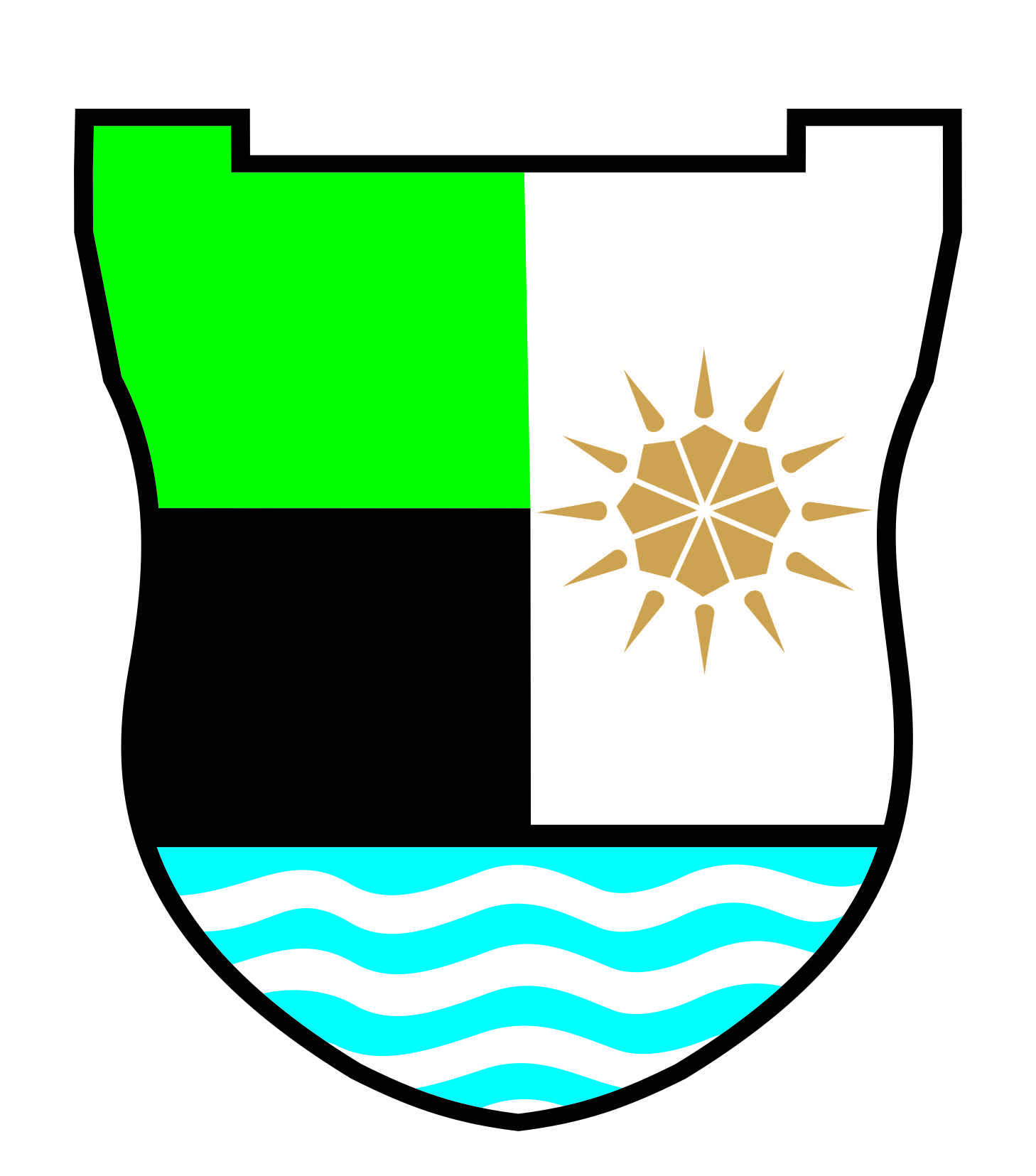 Republika e KosovësRepublika Kosova – Republic of KosovoKomuna e Mitrovicës JugoreOpština Južna Mitrovica – Municipality of Mitrovica SouthDrejtoria për Kulturë, Rini dhe SportSektori i KulturësKapaciteti institucional i aplikantit/partneritPikët (25)A.1 A posedon aplikanti përvojë të mjaftueshme dhe kapacitet profesionale për të kryer aktivitetet e planifikuara të projektit /programit (a kanë aftësitë e duhura dhe aftësitë për zbatimin e projektit, si dhe njohuri në lidhje me çështjet që trajtohen në këtë thirrje)?(1     2    3    4    5) x2A.2 A posedojnë organizatat partnere përvojë të mjaftueshme profesionale dhe kapacitete për të kryer aktivitetet e planifikuara të projektit (njohuri specifike të problemit sipas thirrjes publike)?1     2    3    4    5A.3 A posedojnë kapacitete të menaxhimit të mjaftueshme aplikanti dhe partnerët (duke përfshirë personelin, pajisjet dhe aftësinë për të udhëhequr me buxhetin e projektit/programit)?1     2    3    4    5A.4 A ka një strukturë të qartë që do të merret me menaxhimin e projektit? A është e përcaktuar qartë ekipi i projektit dhe detyrimet e anëtarëve të ekipit?1     2    3    4    5Numri i përgjithshëm i pikëve (25 pikë maksimale)B. Relevanca e projektit/programitPikët (30)B.1 Sa relevant është projekt propozimi për qëllimet dhe fushat prioritare të thirrjes( a ndërlidhen projekti me aktivitetet e parapara në strategjitë dhe politikat prioritare të fushës që mbulon thirrja publike?1     2    3    4    5B.2 A janë objektivat e projektit/programit të përcaktuara në mënyrë të qartë dhe realisht të arritshme?1     2    3    4    5B.3 A janë aktivitetet e projektit / programit të qarta, të arsyeshme, të kuptueshme dhe të zbatueshme?1     2    3    4    5B.4 A janë përcaktuar qartë rezultatet dhe nëse aktivitetet çojnë në arritjen e rezultateve?1     2    3    4    5B.5 A ka arritur projekti/programi të përcaktojë në mënyrë të qartë përdoruesit (numrin, moshën, gjininë, etj)? A përcakton dhe në çfarë mase adreson problemet dhe nevojat e tyre projekti?1     2    3    4    5B.6 Deri në çfarë mase janë rezultatet e projektit të qëndrueshme? 1     2    3    4    5Numri i përgjithshëm i pikëve (30 pikë maksimale)Buxheti (shpenzimet)Pikët (20)C.1 A janë kostot e projektit/programit reale në lidhje me rezultatet specifike dhe kohëzgjatjen e pritshme të projektit? (1   2   3   4   5) x 2C.2 A janë kostot e projektit në përputhje me aktivitetet e planifikuara të projektit/programit?(1   2   3   4   5) x 2Numri i përgjithshëm i pikëve (20 pikë maksimale)D. prioritetetPikët (25)D.1 A ka planifikuar aplikanti që gjatë zbatimit të aktiviteteve të përfshijë vullnetarë?1     2    3    4    5D.2 A ka planifikuar aplikuesi që gjatë projektit të punësuar të paktën një specialist të një fushe të caktuar?1     2    3    4    5D.3 a janë përfshirë në partneritetit të projektit, përveç partnerëve të detyrueshëm, edhe  partnerët shtesë dhe a është i qartë roli i secilit partner në zbatimin e projektit.(1  2    3    4    5)x2D.4 A ndikon projekti në në sjelljen e risive dhe në përmirësimin e situatës në fushën në të cilën aplikohet, p.sh. në rritjen e nivelit të punësimit të të rinjve në zonat përkatëse?1     2    3    4    5Numri i përgjithshëm i pikëve (25 pikë maksimale)TOTALI (pikët maksimale 100)